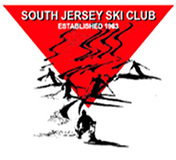 The Spring FlingValleybrook County Club200 Golfview DriveBlackwood, NJ 08012DANCING, MUSIC, FOODWhat are you doing Friday, April 17th?  Our Annual Spring Fling will be held on April 17th from 7 p.m. to 11 p.m. at Ron Jaworski’s Valleybrook County Club in an elegant ballroom with plenty of room for dancing on their large dance floor. In addition, to their climate-controlled deck we will also have access to their brand new fire pit and freshly remodeled gazebo rounding out your Valleybrook experience.  This will be a sit down dinner including a salad, a pasta course, an entrée, desserts, coffee, tea as well as unlimited soda and ice tea.  Cash bar.  Price is $28.00 if tickets are purchased at our meetings on March 11 and April 8.  Price is $30 if you are using PayPal on South Jersey Ski Club website.  After April 10, ticket price is $33.00Choose one of the following entrees:Stuffed RigatoniChicken MarsalaHerb Crusted TilapiaEntrée will need to be chosen at ticket purchase.